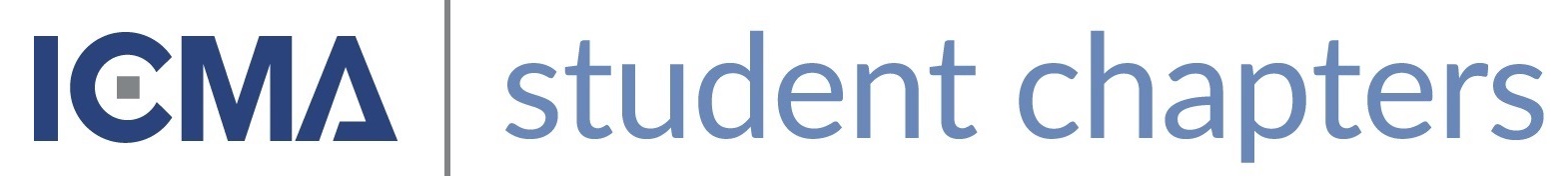 Student Chapter AgreementOur university/college/school/program, acknowledges launching or continuing an ICMA Student Chapter at our school. In doing so, we agree to:Ensure that our members abide by the ICMA Code of Ethics while they are with ICMA as a member of this chapter.Remain active as an official ICMA Student Chapter, or face termination.Ensure our chapter members successfully join ICMA.Develop a charter for our chapter and submit to ICMA within a reasonable amount of time after initial assembly.Appoint an official chapter faculty advisor (an administrator or lecturer/professor from the school).Appoint an official chapter mentor in the profession.Acknowledge that our chapter includes one complimentary academic membership.Form a core chapter leadership group from among the student body.Communicate any issues to ICMA in a timely manner, if assistance is needed.Forward or otherwise distribute communications from ICMA to our student membership.Submit an annual summary (1-2 pages) detailing our activities and accomplishments for posting on the ICMA website at the end of our academic year.University and School/Program (academic year and physical address):Faculty Advisor (name, title, email address):Mentor in the Profession (name, title, email address):Chapter President (name, email address):Chapter Email Address: